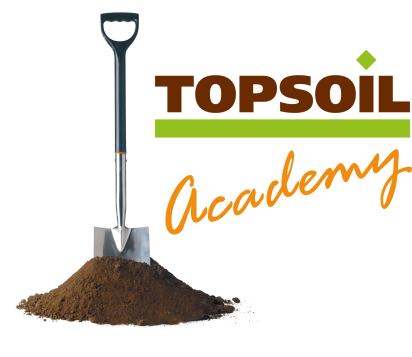 The British Sugar TOPSOIL Training Bursary 2022Terms & Conditions General TermsAcceptance of a bursary offer will be taken to mean that you agree to these Terms and Conditions.AWARD: A bursary of up to £500, to pay for training courses in any of the following sectors:Groundworks/ConstructionLandscape contractingGreenkeepingGroundsmanshipGarden designSPONSOR: British Sugar TOPSOIL www.bstopsoil.co.uk 1. ELIGIBILITY Awards are made subject to confirmation by an intended recipient that their household income is below £35,000 per annum before taxation.Training courses cited in all applications must be accredited by a recognised UK awarding body and delivered by an accredited UK training providerApplicants must confirm they have their employer’s permission to undertake the training requested if they are successful2. HOW TO ENTER Applicants must submit a personal statement of no more than 500 words explaining:What training the bursary will pay for/contribute towards?Why you want to undertake the training, including where you are currently in your career (including details of any industry-related training you have undertaken to date or are currently undergoing), how it will help further your career ambitions, and your goals for the futureInstructions on how to enter this competition, together with a downloadable entry form, can be found at www.bstopsoil.co.uk/news-events. All entries must be received electronically by no later than Friday, 29th April 2022. Limit one (1) entry per person, which must be written in English. All entries become the property of the sponsor, British Sugar TOPSOIL, and no responsibility for late, misdirected, or unintelligible entries will be accepted by the sponsor. By submitting an entry, you consent that you will not make any negative comments about the bursary scheme or about the sponsor, British Sugar TOPSOIL, in any media, including social media, and fully and unconditionally accept and agree to these official rules and the decisions of the sponsor, which are final and binding. 3. SELECTION OF POTENTIAL WINNERS The sponsor is looking for eligible applicants who demonstrate a passion for their industry sector (groundworks/construction, landscape contracting, greenkeeping, groundsmanship, garden design) and whose desire to succeed in their chosen career is evident to the selection panel. Each applicant will be scored against the same criteria. The highest scoring applicant, provided they achieve the required minimum score and subject to them meeting the eligibility criteria, will be offered an award. The Award recipient will be contacted by telephone no later than Tuesday, 31st May 2022.  The selection panel’s decision is final and no correspondence or appeal regarding the awards will be entered into. The sponsor is under no obligation to make any awards. The successful applicant will be entitled to call themselves ‘A British Sugar TOPSOIL Training Bursary Recipient’. The sponsor expects the successful applicant to be a positive ambassador and role model for the industry and for the bursary scheme and the bursary may, at the sponsor’s discretion, be withdrawn at any time should this be found not to be the case.4. AWARDS The sponsor will pay the cost – up to the value of £500 - of the successful applicant’s training course detailed in his/her personal statement directly to the accredited training provider. No cash sum will be paid directly to the bursary recipient for their chosen training course but where the cost of their course falls below £500 the balance remaining may contribute to further industry training, again paid directly to the accredited training provider. The awarding of a bursary is contingent upon full acceptance of these terms. Applicants agree to be bound by official rules and agree that if any bursary recipient fails to provide proof of identity, is found to have violated the official rules or otherwise does not meet eligibility criteria, the bursary award will be forfeited. Applicants understand that the sponsor is not liable for injuries, losses or damages of any kind arising from participation in this competition or resulting from the subsequent acceptance, possession and use of a bursary award. The sponsor is not responsible for any typographical or other error in the printing of the offer, administration of the competition or in the announcement of the bursary award. 5. PRIVACYBy submitting an application, you acknowledge you have read TOPSOIL’s Applicant Privacy Notice which describes how British Sugar TOPSOIL will use the personal data submitted with your application If your application is unsuccessful, we will hold details of your application for a period of 12 months following the closing date to deal with any matter which may arise in connection with your application.  The winning applicants’ details and submissions will be retained for a relevant period in order to fulfil the publicity requirements associated with receiving the Bursary as per section 6 below.6. PUBLICITYSubject to your rights under applicable data protection legislation, by accepting a bursary award you agree that British Sugar TOPSOIL may, without any limitation or further compensation or notice, use your name, age, voice and/or likeness in any and all media (including social media platforms), worldwide, for the purpose of advertising and promotion and that any resulting photographs or articles remain the copyright of the sponsor, British Sugar TOPSOIL. British Sugar TOPSOIL wishes to keep in touch with bursary recipients and may publicise your progress and achievements on its website and through the media. We will ask you for information about your progress, and successful completion of your chosen course, for this purpose. A short report and presentation will be required from you on completion of your training, and this may be used to provide further publicity opportunities.There are several industry events which you may be invited to attend by the sponsor and by accepting a bursary award you agree to attend these events whenever possible.7. GENERAL PROVISIONSThe sponsor reserves the right in its sole discretion to disqualify any individual who is found to be tampering with the application process or the operation of the competition, to be acting in violation of these official rules, to be submitting responses dishonestly or inaccurately, or to be acting in a disruptive manner. 8. LIST OF BURSARY AWARD RECIPIENTSThe name of the bursary recipient will be posted on the British Sugar TOPSOIL website and announced through relevant industry print and online media and via membership organisations representing the construction, landscape contracting, greenkeeping, groundsmanship and garden design sectors.9. SPONSOR the Bursary is sponsored by British Sugar TOPSOIL.